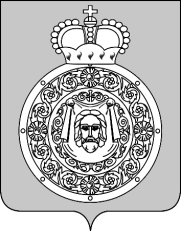 Администрация Воскресенского муниципального районаМосковской областиП О С Т А Н О В Л Е Н И Е                                                __________________№_________________О внесении изменений в административный регламент предоставления муниципальной услуги в Воскресенском муниципальном районе Московской области  «Постановка многодетных семей на учет в целях бесплатного предоставления земельных участков», утвержденный постановлением администрации Воскресенского муниципального района Московской области от 10.11.2017 № 735 (с изменениями от 06.02.2018 № 51)        Руководствуясь Земельным кодексом Российской Федерации от 25.10.2001 № 136-ФЗ, Федеральным законом РФ от 27.10.2010 № 210-ФЗ «Об организации предоставления государственных и муниципальных услуг», Федеральным законом  от 06.10.2003 № 131-ФЗ «Об общих принципах организации местного самоуправления в Российской Федерации», Уставом Воскресенского муниципального района Московской области, ПОСТАНОВЛЯЮ:         1.   Внести изменения в административный регламент предоставления муниципальной услуги в Воскресенском муниципальном районе Московской области  «Постановка многодетных семей на учет в целях бесплатного предоставления земельных участков», утвержденный постановлением администрации Воскресенского муниципального района Московской области от 10.11.2017 № 735 (с изменениями от 06.02.2018 № 51), следующие изменения:        1.1.  В подпункте 16.2.6. пункта 16.2. раздела 16. «Способы предоставления Заявителем документов, необходимых для получения Муниципальной услуги» слова «предусмотренном            п. Ошибка! Источник ссылки не найден..» заменить словом «предусмотренном п. 16.1.»;        1.2. Приложение 5 к Административному регламенту изложить в новой редакции. (Прилагается).        2.   Опубликовать настоящее постановление в Воскресенской районной газете «Наше слово» и разместить на официальном сайте Воскресенского муниципального района Московской области.       3.    Контроль за исполнением настоящего постановления возложить на первого заместителя руководителя администрации Воскресенского муниципального района  Муконина Д.С.Руководитель администрации Воскресенского муниципального района                                                                               В.В. Чехов                          Приложение 5                      к Административному регламенту Форма РЕШЕНИЯ о постановке многодетной семьи на учет в целях бесплатного предоставления земельного участка(на бланке администрации Воскресенского муниципального района Московской области)РЕШЕНИЕ  о постановке многодетной семьи на учет в целях бесплатного предоставления земельного участкаот ____________ № ____________	В соответствии с протоколом заседания Комиссии по постановке многодетной семьи на учет в целях бесплатного предоставления земельного участка от___________ №______ принято решение поставить __________________________________________________________________                                             (фамилия, имя, отчество)на учет в целях бесплатного предоставления земельного участка, номер очереди ______________.Уполномоченное лицо руководителяадминистрации Воскресенского муниципального района Московской области  _______________    _________________________                                                                                      (подпись)                 (расшифровка подписи)